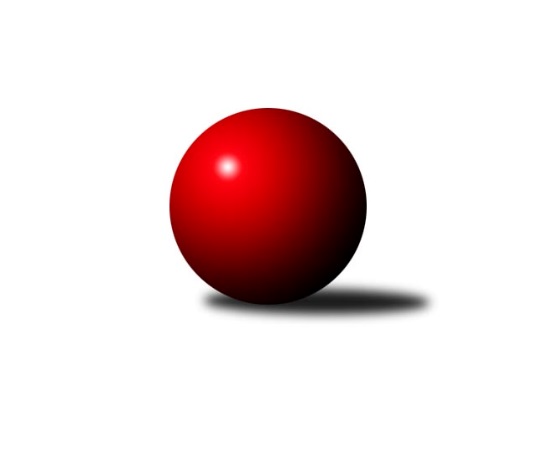 Č.9Ročník 2019/2020	16.11.2019 1. KLZ 2019/2020Statistika 9. kolaTabulka družstev:		družstvo	záp	výh	rem	proh	skore	sety	průměr	body	plné	dorážka	chyby	1.	KK Slovan Rosice	8	8	0	0	50.0 : 14.0 	(120.5 : 71.5)	3359	16	2215	1144	17.8	2.	KK Slavia Praha	9	8	0	1	54.0 : 18.0 	(136.5 : 79.5)	3407	16	2247	1160	22.4	3.	SKK Náchod	9	6	1	2	46.0 : 26.0 	(120.5 : 95.5)	3280	13	2200	1080	27.6	4.	TJ Spartak Přerov	8	4	1	3	28.5 : 35.5 	(85.5 : 106.5)	3231	9	2179	1052	30.4	5.	KK Blansko	9	4	1	4	41.5 : 30.5 	(124.0 : 92.0)	3260	9	2183	1077	30	6.	KK PSJ Jihlava	9	4	1	4	37.0 : 35.0 	(103.5 : 112.5)	3222	9	2179	1042	38.9	7.	SKK Rokycany	9	4	1	4	32.0 : 40.0 	(97.5 : 118.5)	3273	9	2191	1082	30.4	8.	KC Zlín	9	3	1	5	31.0 : 41.0 	(96.5 : 119.5)	3194	7	2160	1035	39.9	9.	TJ Valašské Meziříčí	8	3	0	5	28.0 : 36.0 	(90.0 : 102.0)	3278	6	2222	1056	28.1	10.	TJ Sokol Duchcov	8	1	3	4	25.0 : 39.0 	(87.5 : 104.5)	3196	5	2164	1032	35.8	11.	KK Zábřeh	9	2	0	7	24.0 : 48.0 	(96.0 : 120.0)	3149	4	2155	993	37.7	12.	KK Konstruktiva Praha	9	0	1	8	19.0 : 53.0 	(90.0 : 126.0)	3130	1	2154	976	40.9Tabulka doma:		družstvo	záp	výh	rem	proh	skore	sety	průměr	body	maximum	minimum	1.	KK Slavia Praha	5	5	0	0	34.0 : 6.0 	(82.0 : 38.0)	3420	10	3578	3306	2.	KK Slovan Rosice	4	4	0	0	26.0 : 6.0 	(60.5 : 35.5)	3393	8	3517	3284	3.	SKK Náchod	4	3	1	0	24.0 : 8.0 	(55.5 : 40.5)	3337	7	3401	3268	4.	KK Blansko	4	3	0	1	24.0 : 8.0 	(62.5 : 33.5)	3318	6	3406	3238	5.	KK PSJ Jihlava	4	3	0	1	22.0 : 10.0 	(54.5 : 41.5)	3205	6	3281	3122	6.	SKK Rokycany	5	3	0	2	20.0 : 20.0 	(56.5 : 63.5)	3285	6	3413	3121	7.	KC Zlín	5	2	1	2	20.0 : 20.0 	(58.5 : 61.5)	3071	5	3118	3008	8.	TJ Valašské Meziříčí	4	2	0	2	17.0 : 15.0 	(51.0 : 45.0)	3320	4	3360	3269	9.	TJ Sokol Duchcov	4	1	2	1	16.0 : 16.0 	(47.5 : 48.5)	3265	4	3316	3180	10.	KK Zábřeh	5	2	0	3	17.0 : 23.0 	(57.5 : 62.5)	3202	4	3264	3154	11.	TJ Spartak Přerov	4	1	1	2	12.5 : 19.5 	(40.5 : 55.5)	3271	3	3344	3174	12.	KK Konstruktiva Praha	4	0	0	4	8.0 : 24.0 	(40.0 : 56.0)	3144	0	3179	3115Tabulka venku:		družstvo	záp	výh	rem	proh	skore	sety	průměr	body	maximum	minimum	1.	KK Slovan Rosice	4	4	0	0	24.0 : 8.0 	(60.0 : 36.0)	3350	8	3437	3246	2.	KK Slavia Praha	4	3	0	1	20.0 : 12.0 	(54.5 : 41.5)	3404	6	3492	3323	3.	TJ Spartak Přerov	4	3	0	1	16.0 : 16.0 	(45.0 : 51.0)	3221	6	3295	3154	4.	SKK Náchod	5	3	0	2	22.0 : 18.0 	(65.0 : 55.0)	3269	6	3366	3204	5.	SKK Rokycany	4	1	1	2	12.0 : 20.0 	(41.0 : 55.0)	3270	3	3367	3136	6.	KK Blansko	5	1	1	3	17.5 : 22.5 	(61.5 : 58.5)	3248	3	3325	3145	7.	KK PSJ Jihlava	5	1	1	3	15.0 : 25.0 	(49.0 : 71.0)	3225	3	3314	3148	8.	TJ Valašské Meziříčí	4	1	0	3	11.0 : 21.0 	(39.0 : 57.0)	3268	2	3373	3197	9.	KC Zlín	4	1	0	3	11.0 : 21.0 	(38.0 : 58.0)	3225	2	3357	3138	10.	TJ Sokol Duchcov	4	0	1	3	9.0 : 23.0 	(40.0 : 56.0)	3179	1	3235	3059	11.	KK Konstruktiva Praha	5	0	1	4	11.0 : 29.0 	(50.0 : 70.0)	3128	1	3276	2897	12.	KK Zábřeh	4	0	0	4	7.0 : 25.0 	(38.5 : 57.5)	3135	0	3257	2995Tabulka podzimní části:		družstvo	záp	výh	rem	proh	skore	sety	průměr	body	doma	venku	1.	KK Slovan Rosice	8	8	0	0	50.0 : 14.0 	(120.5 : 71.5)	3359	16 	4 	0 	0 	4 	0 	0	2.	KK Slavia Praha	9	8	0	1	54.0 : 18.0 	(136.5 : 79.5)	3407	16 	5 	0 	0 	3 	0 	1	3.	SKK Náchod	9	6	1	2	46.0 : 26.0 	(120.5 : 95.5)	3280	13 	3 	1 	0 	3 	0 	2	4.	TJ Spartak Přerov	8	4	1	3	28.5 : 35.5 	(85.5 : 106.5)	3231	9 	1 	1 	2 	3 	0 	1	5.	KK Blansko	9	4	1	4	41.5 : 30.5 	(124.0 : 92.0)	3260	9 	3 	0 	1 	1 	1 	3	6.	KK PSJ Jihlava	9	4	1	4	37.0 : 35.0 	(103.5 : 112.5)	3222	9 	3 	0 	1 	1 	1 	3	7.	SKK Rokycany	9	4	1	4	32.0 : 40.0 	(97.5 : 118.5)	3273	9 	3 	0 	2 	1 	1 	2	8.	KC Zlín	9	3	1	5	31.0 : 41.0 	(96.5 : 119.5)	3194	7 	2 	1 	2 	1 	0 	3	9.	TJ Valašské Meziříčí	8	3	0	5	28.0 : 36.0 	(90.0 : 102.0)	3278	6 	2 	0 	2 	1 	0 	3	10.	TJ Sokol Duchcov	8	1	3	4	25.0 : 39.0 	(87.5 : 104.5)	3196	5 	1 	2 	1 	0 	1 	3	11.	KK Zábřeh	9	2	0	7	24.0 : 48.0 	(96.0 : 120.0)	3149	4 	2 	0 	3 	0 	0 	4	12.	KK Konstruktiva Praha	9	0	1	8	19.0 : 53.0 	(90.0 : 126.0)	3130	1 	0 	0 	4 	0 	1 	4Tabulka jarní části:		družstvo	záp	výh	rem	proh	skore	sety	průměr	body	doma	venku	1.	TJ Sokol Duchcov	0	0	0	0	0.0 : 0.0 	(0.0 : 0.0)	0	0 	0 	0 	0 	0 	0 	0 	2.	KK Zábřeh	0	0	0	0	0.0 : 0.0 	(0.0 : 0.0)	0	0 	0 	0 	0 	0 	0 	0 	3.	TJ Spartak Přerov	0	0	0	0	0.0 : 0.0 	(0.0 : 0.0)	0	0 	0 	0 	0 	0 	0 	0 	4.	SKK Rokycany	0	0	0	0	0.0 : 0.0 	(0.0 : 0.0)	0	0 	0 	0 	0 	0 	0 	0 	5.	SKK Náchod	0	0	0	0	0.0 : 0.0 	(0.0 : 0.0)	0	0 	0 	0 	0 	0 	0 	0 	6.	KK Slavia Praha	0	0	0	0	0.0 : 0.0 	(0.0 : 0.0)	0	0 	0 	0 	0 	0 	0 	0 	7.	KC Zlín	0	0	0	0	0.0 : 0.0 	(0.0 : 0.0)	0	0 	0 	0 	0 	0 	0 	0 	8.	TJ Valašské Meziříčí	0	0	0	0	0.0 : 0.0 	(0.0 : 0.0)	0	0 	0 	0 	0 	0 	0 	0 	9.	KK PSJ Jihlava	0	0	0	0	0.0 : 0.0 	(0.0 : 0.0)	0	0 	0 	0 	0 	0 	0 	0 	10.	KK Konstruktiva Praha	0	0	0	0	0.0 : 0.0 	(0.0 : 0.0)	0	0 	0 	0 	0 	0 	0 	0 	11.	KK Slovan Rosice	0	0	0	0	0.0 : 0.0 	(0.0 : 0.0)	0	0 	0 	0 	0 	0 	0 	0 	12.	KK Blansko	0	0	0	0	0.0 : 0.0 	(0.0 : 0.0)	0	0 	0 	0 	0 	0 	0 	0 Zisk bodů pro družstvo:		jméno hráče	družstvo	body	zápasy	v %	dílčí body	sety	v %	1.	Olga Hejhalová 	KK Slavia Praha 	8.0	/	9	(89%)	29	/	36	(81%)	2.	Natálie Topičová 	KK Slovan Rosice 	8.0	/	8	(100%)	28	/	32	(88%)	3.	Lenka Kalová 	KK Blansko  	7.5	/	9	(83%)	27.5	/	36	(76%)	4.	Martina Hrdinová 	SKK Náchod  	7.0	/	8	(88%)	24.5	/	32	(77%)	5.	Lucie Vaverková 	KK Slovan Rosice 	7.0	/	8	(88%)	24	/	32	(75%)	6.	Jana Braunová 	KK PSJ Jihlava 	7.0	/	8	(88%)	23	/	32	(72%)	7.	Vladimíra Malinská 	KK Slavia Praha 	6.0	/	8	(75%)	22	/	32	(69%)	8.	Vlasta Kohoutová 	KK Slavia Praha 	6.0	/	9	(67%)	21.5	/	36	(60%)	9.	Michaela Provazníková 	SKK Rokycany 	6.0	/	9	(67%)	21	/	36	(58%)	10.	Simona Koutníková 	TJ Sokol Duchcov  	6.0	/	8	(75%)	20.5	/	32	(64%)	11.	Helena Daňková 	KK Blansko  	6.0	/	9	(67%)	20	/	36	(56%)	12.	Helena Gruszková 	KK Slavia Praha 	6.0	/	8	(75%)	19.5	/	32	(61%)	13.	Lenka Concepción 	KK PSJ Jihlava 	6.0	/	9	(67%)	17.5	/	36	(49%)	14.	Eliška Petrů 	KK Blansko  	5.5	/	7	(79%)	17	/	28	(61%)	15.	Edita Koblížková 	KK Konstruktiva Praha 	5.0	/	8	(63%)	21	/	32	(66%)	16.	Lucie Nevřivová 	KK Blansko  	5.0	/	6	(83%)	20	/	24	(83%)	17.	Jana Čiháková 	KK Konstruktiva Praha 	5.0	/	8	(63%)	19.5	/	32	(61%)	18.	Adéla Kolaříková 	TJ Sokol Duchcov  	5.0	/	7	(71%)	19	/	28	(68%)	19.	Lenka Horňáková 	KK Zábřeh 	5.0	/	8	(63%)	18.5	/	32	(58%)	20.	Bohdana Jankových 	KC Zlín 	5.0	/	8	(63%)	16.5	/	32	(52%)	21.	Aneta Cvejnová 	SKK Náchod  	5.0	/	8	(63%)	15.5	/	32	(48%)	22.	Zdeňka Ševčíková 	KK Blansko  	4.5	/	9	(50%)	20.5	/	36	(57%)	23.	Kristýna Štreitová 	TJ Valašské Meziříčí 	4.5	/	6	(75%)	14	/	24	(58%)	24.	Šárka Majerová 	SKK Náchod  	4.0	/	7	(57%)	19	/	28	(68%)	25.	Monika Pavelková 	TJ Spartak Přerov 	4.0	/	7	(57%)	18	/	28	(64%)	26.	Nina Brožková 	SKK Náchod  	4.0	/	7	(57%)	17.5	/	28	(63%)	27.	Andrea Axmanová 	KK Slovan Rosice 	4.0	/	8	(50%)	17	/	32	(53%)	28.	Ivana Marančáková 	TJ Valašské Meziříčí 	4.0	/	8	(50%)	16.5	/	32	(52%)	29.	Šárka Marková 	KK Slavia Praha 	4.0	/	6	(67%)	15	/	24	(63%)	30.	Zuzana Machalová 	TJ Spartak Přerov 	4.0	/	6	(67%)	15	/	24	(63%)	31.	Nikola Portyšová 	SKK Náchod  	4.0	/	7	(57%)	15	/	28	(54%)	32.	Alena Kantnerová 	KK Slovan Rosice 	4.0	/	6	(67%)	14.5	/	24	(60%)	33.	Šárka Dvořáková 	KK PSJ Jihlava 	4.0	/	6	(67%)	14	/	24	(58%)	34.	Karolína Derahová 	KK PSJ Jihlava 	4.0	/	7	(57%)	13.5	/	28	(48%)	35.	Nikola Tatoušková 	KK Slovan Rosice 	4.0	/	5	(80%)	13	/	20	(65%)	36.	Ivana Kaanová 	KK Slavia Praha 	4.0	/	6	(67%)	13	/	24	(54%)	37.	Michaela Matlachová 	KC Zlín 	4.0	/	5	(80%)	12.5	/	20	(63%)	38.	Michaela Kučerová 	KK Slavia Praha 	4.0	/	6	(67%)	12.5	/	24	(52%)	39.	Lenka Findejsová 	SKK Rokycany 	4.0	/	7	(57%)	12.5	/	28	(45%)	40.	Jitka Killarová 	KK Zábřeh 	3.0	/	7	(43%)	16.5	/	28	(59%)	41.	Lenka Kubová 	KK Zábřeh 	3.0	/	9	(33%)	16	/	36	(44%)	42.	Martina Zimáková 	KC Zlín 	3.0	/	8	(38%)	15.5	/	32	(48%)	43.	Denisa Pytlíková 	SKK Rokycany 	3.0	/	5	(60%)	14	/	20	(70%)	44.	Terezie Krákorová 	SKK Rokycany 	3.0	/	7	(43%)	13.5	/	28	(48%)	45.	Petra Najmanová 	KK Konstruktiva Praha 	3.0	/	7	(43%)	13	/	28	(46%)	46.	Tereza Chlumská 	KK Konstruktiva Praha 	3.0	/	8	(38%)	13	/	32	(41%)	47.	Linda Lidman 	SKK Rokycany 	3.0	/	5	(60%)	12	/	20	(60%)	48.	Marcela Balvínová 	KK Zábřeh 	3.0	/	7	(43%)	12	/	28	(43%)	49.	Lenka Menšíková 	KC Zlín 	3.0	/	6	(50%)	11.5	/	24	(48%)	50.	Markéta Vlčková 	TJ Valašské Meziříčí 	3.0	/	5	(60%)	11	/	20	(55%)	51.	Kateřina Majerová 	SKK Náchod  	3.0	/	6	(50%)	11	/	24	(46%)	52.	Michaela Beňová 	TJ Spartak Přerov 	3.0	/	4	(75%)	10	/	16	(63%)	53.	Anna Štraufová 	KK Slovan Rosice 	3.0	/	4	(75%)	10	/	16	(63%)	54.	Petra Šustková 	KC Zlín 	3.0	/	4	(75%)	9.5	/	16	(59%)	55.	Veronika Horková 	SKK Rokycany 	3.0	/	8	(38%)	9.5	/	32	(30%)	56.	Petra Dočkalová 	KK PSJ Jihlava 	3.0	/	4	(75%)	8	/	16	(50%)	57.	Pavlína Procházková 	TJ Spartak Přerov 	2.5	/	8	(31%)	15	/	32	(47%)	58.	Pavla Čípová 	TJ Valašské Meziříčí 	2.5	/	4	(63%)	6	/	16	(38%)	59.	Nikol Plačková 	TJ Sokol Duchcov  	2.0	/	7	(29%)	14	/	28	(50%)	60.	Romana Švubová 	KK Zábřeh 	2.0	/	8	(25%)	12.5	/	32	(39%)	61.	Barbora Ambrová 	TJ Sokol Duchcov  	2.0	/	7	(29%)	11.5	/	28	(41%)	62.	Anna Mašlaňová 	TJ Spartak Přerov 	2.0	/	8	(25%)	11	/	32	(34%)	63.	Kamila Chládková 	KK Zábřeh 	2.0	/	8	(25%)	10	/	32	(31%)	64.	Michaela Bagári 	TJ Valašské Meziříčí 	2.0	/	7	(29%)	9.5	/	28	(34%)	65.	Zuzana Slovenčíková 	KC Zlín 	2.0	/	5	(40%)	9	/	20	(45%)	66.	Iva Rosendorfová 	KK Slovan Rosice 	2.0	/	5	(40%)	9	/	20	(45%)	67.	Natálie Trochtová 	KC Zlín 	2.0	/	4	(50%)	8	/	16	(50%)	68.	Soňa Lahodová 	KK Blansko  	2.0	/	6	(33%)	8	/	24	(33%)	69.	Šárka Vacková 	KK PSJ Jihlava 	2.0	/	4	(50%)	7.5	/	16	(47%)	70.	Barbora Janyšková 	TJ Spartak Přerov 	2.0	/	6	(33%)	7.5	/	24	(31%)	71.	Eliška Boučková 	SKK Náchod  	2.0	/	3	(67%)	7	/	12	(58%)	72.	Nikola Tobolová 	TJ Valašské Meziříčí 	2.0	/	2	(100%)	5	/	8	(63%)	73.	Aneta Ondovčáková 	KK Slovan Rosice 	2.0	/	2	(100%)	4	/	8	(50%)	74.	Olga Ollingerová 	KK Zábřeh 	2.0	/	2	(100%)	4	/	8	(50%)	75.	Klára Tobolová 	TJ Valašské Meziříčí 	1.0	/	7	(14%)	13	/	28	(46%)	76.	Martina Janyšková 	TJ Spartak Přerov 	1.0	/	6	(17%)	7.5	/	24	(31%)	77.	Natálie Součková 	KK Blansko  	1.0	/	4	(25%)	7	/	16	(44%)	78.	Simona Matulová 	KK PSJ Jihlava 	1.0	/	4	(25%)	7	/	16	(44%)	79.	Kateřina Kotoučová 	KK Konstruktiva Praha 	1.0	/	7	(14%)	7	/	28	(25%)	80.	Marie Chlumská 	KK Konstruktiva Praha 	1.0	/	7	(14%)	6.5	/	28	(23%)	81.	Adriana Svobodová 	KC Zlín 	1.0	/	4	(25%)	6	/	16	(38%)	82.	Jana Navláčilová 	TJ Valašské Meziříčí 	1.0	/	4	(25%)	6	/	16	(38%)	83.	Eva Rosendorfská 	KK PSJ Jihlava 	1.0	/	5	(20%)	6	/	20	(30%)	84.	Monika Radová 	TJ Sokol Duchcov  	1.0	/	5	(20%)	6	/	20	(30%)	85.	Daniela Pochylová 	SKK Rokycany 	1.0	/	6	(17%)	5	/	24	(21%)	86.	Markéta Hofmanová 	TJ Sokol Duchcov  	1.0	/	1	(100%)	3	/	4	(75%)	87.	Ludmila Johnová 	KK Konstruktiva Praha 	1.0	/	1	(100%)	3	/	4	(75%)	88.	Štěpánka Vytisková 	SKK Rokycany 	1.0	/	3	(33%)	3	/	12	(25%)	89.	Denisa Nálevková 	SKK Náchod  	1.0	/	1	(100%)	2.5	/	4	(63%)	90.	Dita Trochtová 	KC Zlín 	1.0	/	4	(25%)	2.5	/	16	(16%)	91.	Pavlína Kubitová 	TJ Sokol Duchcov  	1.0	/	1	(100%)	2	/	4	(50%)	92.	Dana Wiedermannová 	KK Zábřeh 	0.0	/	5	(0%)	6.5	/	20	(33%)	93.	Růžena Svobodová 	TJ Sokol Duchcov  	0.0	/	7	(0%)	4.5	/	28	(16%)	94.	Ivana Hrouzová 	KK Blansko  	0.0	/	4	(0%)	4	/	16	(25%)	95.	Martina Starecki 	KK Konstruktiva Praha 	0.0	/	5	(0%)	3	/	20	(15%)	96.	Petra Háková 	SKK Rokycany 	0.0	/	1	(0%)	2	/	4	(50%)	97.	Dana Uhříková 	TJ Valašské Meziříčí 	0.0	/	1	(0%)	2	/	4	(50%)	98.	Lucie Moravcová 	SKK Náchod  	0.0	/	2	(0%)	2	/	8	(25%)	99.	Martina Melchertová 	KK PSJ Jihlava 	0.0	/	3	(0%)	2	/	12	(17%)	100.	Monika Kočí 	TJ Spartak Přerov 	0.0	/	2	(0%)	1.5	/	8	(19%)	101.	Kristýna Pavelková 	TJ Valašské Meziříčí 	0.0	/	1	(0%)	1	/	4	(25%)	102.	Miroslava Žáková 	TJ Sokol Duchcov  	0.0	/	1	(0%)	1	/	4	(25%)	103.	Kateřina Ambrová 	TJ Sokol Duchcov  	0.0	/	2	(0%)	1	/	8	(13%)	104.	Eva Wendl 	KK Slovan Rosice 	0.0	/	2	(0%)	1	/	8	(13%)	105.	Věra Skoumalová 	KC Zlín 	0.0	/	1	(0%)	0	/	4	(0%)	106.	Ilona Bezdíčková 	SKK Náchod  	0.0	/	1	(0%)	0	/	4	(0%)Průměry na kuželnách:		kuželna	průměr	plné	dorážka	chyby	výkon na hráče	1.	KK Slavia Praha, 1-4	3346	2240	1105	29.4	(557.7)	2.	TJ Spartak Přerov, 1-4	3317	2210	1106	28.6	(552.8)	3.	KK Slovan Rosice, 1-4	3314	2221	1093	25.9	(552.5)	4.	TJ Valašské Meziříčí, 1-4	3310	2216	1094	26.4	(551.8)	5.	SKK Rokycany, 1-4	3297	2228	1068	29.9	(549.6)	6.	SKK Náchod, 1-4	3293	2198	1095	28.3	(548.9)	7.	KK Blansko, 1-6	3273	2195	1077	27.8	(545.6)	8.	Duchcov, 1-4	3266	2206	1060	35.3	(544.4)	9.	KK Zábřeh, 1-4	3217	2185	1032	34.7	(536.3)	10.	KK Konstruktiva Praha, 2-5	3187	2155	1031	34.1	(531.2)	11.	KK PSJ Jihlava, 1-4	3174	2152	1021	35.4	(529.0)	12.	KC Zlín, 1-4	3074	2107	966	43.3	(512.4)Nejlepší výkony na kuželnách:KK Slavia Praha, 1-4KK Slavia Praha	3578	3. kolo	Vladimíra Malinská 	KK Slavia Praha	620	3. koloKK Slavia Praha	3453	5. kolo	Helena Gruszková 	KK Slavia Praha	615	3. koloKK Slavia Praha	3434	8. kolo	Olga Hejhalová 	KK Slavia Praha	615	5. koloKC Zlín	3357	3. kolo	Olga Hejhalová 	KK Slavia Praha	605	8. koloKK Slavia Praha	3330	6. kolo	Vladimíra Malinská 	KK Slavia Praha	602	5. koloKK Slavia Praha	3306	1. kolo	Adriana Svobodová 	KC Zlín	601	3. koloKK Konstruktiva Praha	3276	5. kolo	Vlasta Kohoutová 	KK Slavia Praha	599	3. koloTJ Valašské Meziříčí	3253	1. kolo	Helena Gruszková 	KK Slavia Praha	597	5. koloKK PSJ Jihlava	3238	8. kolo	Olga Hejhalová 	KK Slavia Praha	592	3. koloTJ Sokol Duchcov 	3235	6. kolo	Olga Hejhalová 	KK Slavia Praha	590	1. koloTJ Spartak Přerov, 1-4KK Slovan Rosice	3437	6. kolo	Natálie Topičová 	KK Slovan Rosice	630	6. koloKK Slavia Praha	3432	2. kolo	Olga Hejhalová 	KK Slavia Praha	623	2. koloTJ Spartak Přerov	3344	4. kolo	Pavlína Procházková 	TJ Spartak Přerov	597	6. koloSKK Rokycany	3342	4. kolo	Anna Mašlaňová 	TJ Spartak Přerov	585	6. koloTJ Spartak Přerov	3283	6. kolo	Lucie Vaverková 	KK Slovan Rosice	582	6. koloTJ Spartak Přerov	3281	8. kolo	Martina Janyšková 	TJ Spartak Přerov	580	8. koloKK Blansko 	3243	8. kolo	Michaela Beňová 	TJ Spartak Přerov	580	4. koloTJ Spartak Přerov	3174	2. kolo	Vlasta Kohoutová 	KK Slavia Praha	578	2. kolo		. kolo	Štěpánka Vytisková 	SKK Rokycany	576	4. kolo		. kolo	Iva Rosendorfová 	KK Slovan Rosice	573	6. koloKK Slovan Rosice, 1-4KK Slovan Rosice	3517	1. kolo	Natálie Topičová 	KK Slovan Rosice	643	3. koloKK Slovan Rosice	3427	9. kolo	Natálie Topičová 	KK Slovan Rosice	626	1. koloKK Slavia Praha	3370	9. kolo	Nikola Tatoušková 	KK Slovan Rosice	612	9. koloKK Slovan Rosice	3345	3. kolo	Andrea Axmanová 	KK Slovan Rosice	600	1. koloKK Slovan Rosice	3284	7. kolo	Anna Štraufová 	KK Slovan Rosice	593	1. koloSKK Náchod 	3230	3. kolo	Nikola Portyšová 	SKK Náchod 	590	3. koloKC Zlín	3175	7. kolo	Vladimíra Malinská 	KK Slavia Praha	589	9. koloKK PSJ Jihlava	3171	1. kolo	Olga Hejhalová 	KK Slavia Praha	587	9. koloKK Slovan Rosice	0	5. kolo	Lucie Vaverková 	KK Slovan Rosice	579	1. koloTJ Valašské Meziříčí	0	5. kolo	Natálie Topičová 	KK Slovan Rosice	576	9. koloTJ Valašské Meziříčí, 1-4SKK Náchod 	3366	6. kolo	Jana Braunová 	KK PSJ Jihlava	608	4. koloTJ Valašské Meziříčí	3360	6. kolo	Kristýna Štreitová 	TJ Valašské Meziříčí	594	9. koloTJ Valašské Meziříčí	3332	2. kolo	Martina Hrdinová 	SKK Náchod 	585	6. koloTJ Valašské Meziříčí	3318	4. kolo	Simona Koutníková 	TJ Sokol Duchcov 	578	2. koloKK PSJ Jihlava	3314	4. kolo	Kristýna Štreitová 	TJ Valašské Meziříčí	578	2. koloTJ Spartak Přerov	3295	9. kolo	Zuzana Machalová 	TJ Spartak Přerov	577	9. koloTJ Valašské Meziříčí	3269	9. kolo	Markéta Vlčková 	TJ Valašské Meziříčí	575	2. koloTJ Sokol Duchcov 	3231	2. kolo	Markéta Vlčková 	TJ Valašské Meziříčí	574	6. kolo		. kolo	Šárka Dvořáková 	KK PSJ Jihlava	574	4. kolo		. kolo	Jana Navláčilová 	TJ Valašské Meziříčí	573	6. koloSKK Rokycany, 1-4KK Slavia Praha	3492	7. kolo	Olga Hejhalová 	KK Slavia Praha	636	7. koloSKK Rokycany	3413	3. kolo	Michaela Provazníková 	SKK Rokycany	617	3. koloTJ Valašské Meziříčí	3373	3. kolo	Ivana Marančáková 	TJ Valašské Meziříčí	606	3. koloSKK Rokycany	3315	7. kolo	Michaela Matlachová 	KC Zlín	604	5. koloSKK Rokycany	3304	9. kolo	Denisa Pytlíková 	SKK Rokycany	602	3. koloSKK Rokycany	3274	1. kolo	Vlasta Kohoutová 	KK Slavia Praha	597	7. koloSKK Náchod 	3254	1. kolo	Denisa Pytlíková 	SKK Rokycany	595	7. koloKC Zlín	3231	5. kolo	Linda Lidman 	SKK Rokycany	588	3. koloKK Konstruktiva Praha	3199	9. kolo	Bohdana Jankových 	KC Zlín	588	5. koloSKK Rokycany	3121	5. kolo	Klára Tobolová 	TJ Valašské Meziříčí	587	3. koloSKK Náchod, 1-4SKK Náchod 	3401	9. kolo	Lenka Kalová 	KK Blansko 	599	5. koloSKK Náchod 	3372	7. kolo	Eliška Boučková 	SKK Náchod 	587	9. koloSKK Náchod 	3305	2. kolo	Nina Brožková 	SKK Náchod 	586	7. koloSKK Náchod 	3268	5. kolo	Martina Hrdinová 	SKK Náchod 	585	2. koloKK Zábřeh	3257	9. kolo	Aneta Cvejnová 	SKK Náchod 	583	5. koloKK PSJ Jihlava	3254	2. kolo	Aneta Cvejnová 	SKK Náchod 	582	2. koloKK Blansko 	3250	5. kolo	Nikola Portyšová 	SKK Náchod 	582	7. koloTJ Spartak Přerov	3242	7. kolo	Martina Hrdinová 	SKK Náchod 	579	5. kolo		. kolo	Natálie Součková 	KK Blansko 	579	5. kolo		. kolo	Kateřina Majerová 	SKK Náchod 	578	9. koloKK Blansko, 1-6KK Blansko 	3406	2. kolo	Natálie Topičová 	KK Slovan Rosice	591	4. koloKK Blansko 	3339	7. kolo	Zdeňka Ševčíková 	KK Blansko 	591	2. koloKK Slovan Rosice	3295	4. kolo	Zdeňka Ševčíková 	KK Blansko 	583	7. koloKK Blansko 	3290	9. kolo	Lucie Vaverková 	KK Slovan Rosice	583	4. koloTJ Valašské Meziříčí	3247	7. kolo	Lucie Nevřivová 	KK Blansko 	583	2. koloKK Blansko 	3238	4. kolo	Zdeňka Ševčíková 	KK Blansko 	576	4. koloSKK Rokycany	3235	2. kolo	Lucie Nevřivová 	KK Blansko 	575	7. koloKC Zlín	3138	9. kolo	Lenka Kalová 	KK Blansko 	568	9. kolo		. kolo	Linda Lidman 	SKK Rokycany	566	2. kolo		. kolo	Lucie Nevřivová 	KK Blansko 	566	9. koloDuchcov, 1-4SKK Rokycany	3367	8. kolo	Simona Koutníková 	TJ Sokol Duchcov 	606	1. koloKK Blansko 	3325	1. kolo	Linda Lidman 	SKK Rokycany	605	8. koloTJ Sokol Duchcov 	3316	1. kolo	Lucie Nevřivová 	KK Blansko 	599	1. koloTJ Sokol Duchcov 	3311	8. kolo	Simona Koutníková 	TJ Sokol Duchcov 	594	8. koloTJ Sokol Duchcov 	3254	5. kolo	Simona Koutníková 	TJ Sokol Duchcov 	592	5. koloKK Zábřeh	3204	5. kolo	Lenka Kalová 	KK Blansko 	584	1. koloTJ Sokol Duchcov 	3180	7. kolo	Markéta Hofmanová 	TJ Sokol Duchcov 	581	1. koloKK Konstruktiva Praha	3175	7. kolo	Daniela Pochylová 	SKK Rokycany	580	8. koloTJ Spartak Přerov	0	3. kolo	Lenka Kubová 	KK Zábřeh	579	5. koloTJ Sokol Duchcov 	0	3. kolo	Jitka Killarová 	KK Zábřeh	576	5. koloKK Zábřeh, 1-4KK Slovan Rosice	3422	8. kolo	Natálie Topičová 	KK Slovan Rosice	606	8. koloKK Slavia Praha	3323	4. kolo	Jitka Killarová 	KK Zábřeh	603	6. koloKK Zábřeh	3264	6. kolo	Lucie Vaverková 	KK Slovan Rosice	598	8. koloKK Zábřeh	3251	4. kolo	Michaela Kučerová 	KK Slavia Praha	598	4. koloTJ Spartak Přerov	3194	1. kolo	Jitka Killarová 	KK Zábřeh	582	8. koloKK Zábřeh	3182	1. kolo	Alena Kantnerová 	KK Slovan Rosice	581	8. koloKK Zábřeh	3158	8. kolo	Lenka Kubová 	KK Zábřeh	577	4. koloKK Zábřeh	3154	3. kolo	Kamila Chládková 	KK Zábřeh	573	3. koloSKK Rokycany	3136	6. kolo	Nikola Tatoušková 	KK Slovan Rosice	568	8. koloKK Konstruktiva Praha	3092	3. kolo	Lenka Horňáková 	KK Zábřeh	566	4. koloKK Konstruktiva Praha, 2-5KK Blansko 	3277	6. kolo	Natálie Topičová 	KK Slovan Rosice	590	2. koloKK Slovan Rosice	3246	2. kolo	Petra Najmanová 	KK Konstruktiva Praha	589	6. koloSKK Náchod 	3204	4. kolo	Edita Koblížková 	KK Konstruktiva Praha	574	8. koloTJ Valašské Meziříčí	3197	8. kolo	Lenka Kalová 	KK Blansko 	573	6. koloKK Konstruktiva Praha	3179	8. kolo	Lucie Vaverková 	KK Slovan Rosice	570	2. koloKK Konstruktiva Praha	3160	4. kolo	Nina Brožková 	SKK Náchod 	567	4. koloKK Konstruktiva Praha	3121	6. kolo	Eliška Petrů 	KK Blansko 	558	6. koloKK Konstruktiva Praha	3115	2. kolo	Petra Najmanová 	KK Konstruktiva Praha	558	4. kolo		. kolo	Nikola Tobolová 	TJ Valašské Meziříčí	553	8. kolo		. kolo	Helena Daňková 	KK Blansko 	549	6. koloKK PSJ Jihlava, 1-4KK PSJ Jihlava	3281	9. kolo	Jana Braunová 	KK PSJ Jihlava	597	7. koloKK PSJ Jihlava	3231	3. kolo	Eliška Petrů 	KK Blansko 	594	3. koloTJ Sokol Duchcov 	3189	9. kolo	Simona Koutníková 	TJ Sokol Duchcov 	585	9. koloKK PSJ Jihlava	3186	7. kolo	Jana Braunová 	KK PSJ Jihlava	583	9. koloTJ Spartak Přerov	3154	5. kolo	Jana Braunová 	KK PSJ Jihlava	581	3. koloKK Blansko 	3145	3. kolo	Jana Braunová 	KK PSJ Jihlava	568	5. koloKK PSJ Jihlava	3122	5. kolo	Karolína Derahová 	KK PSJ Jihlava	566	9. koloKK Zábřeh	3085	7. kolo	Šárka Dvořáková 	KK PSJ Jihlava	562	3. kolo		. kolo	Barbora Janyšková 	TJ Spartak Přerov	558	5. kolo		. kolo	Eva Rosendorfská 	KK PSJ Jihlava	556	7. koloKC Zlín, 1-4SKK Náchod 	3292	8. kolo	Simona Koutníková 	TJ Sokol Duchcov 	608	4. koloKK PSJ Jihlava	3148	6. kolo	Šárka Majerová 	SKK Náchod 	595	8. koloKC Zlín	3118	1. kolo	Jana Braunová 	KK PSJ Jihlava	572	6. koloKC Zlín	3092	6. kolo	Nikola Portyšová 	SKK Náchod 	567	8. koloKC Zlín	3079	2. kolo	Bohdana Jankových 	KC Zlín	562	2. koloTJ Sokol Duchcov 	3059	4. kolo	Martina Hrdinová 	SKK Náchod 	557	8. koloKC Zlín	3056	4. kolo	Martina Zimáková 	KC Zlín	552	1. koloKC Zlín	3008	8. kolo	Martina Zimáková 	KC Zlín	550	6. koloKK Zábřeh	2995	2. kolo	Michaela Matlachová 	KC Zlín	547	4. koloKK Konstruktiva Praha	2897	1. kolo	Bohdana Jankových 	KC Zlín	544	4. koloČetnost výsledků:	8.0 : 0.0	3x	7.0 : 1.0	9x	6.0 : 2.0	10x	5.5 : 2.5	1x	5.0 : 3.0	6x	4.0 : 4.0	5x	3.0 : 5.0	7x	2.0 : 6.0	6x	1.0 : 7.0	5x